Formulário 3DECLARAÇÃO DE DESEMPREGADOEu,________________________________________________________, portador/a   do   R.G nº __________________órgão expedidor_________ UF ______, CPF n°: _______________________, residente e domiciliada/o no endereço Cidade/UF_______________________________________, CEP n° ________________membra/o do grupo familiar do/a estudante _____________________________________________________________ declaro, para os devidos fins, que no momento não exerço nenhuma atividade remunerada provendo meu sustento através _______________________________________________________________.Declaro serem verdadeiras as informações acima prestadas e estou ciente que a declaração falsa constitui crime de falsidade ideológica com penas previstas no art. 299 do Código Penal.__________________________, _____ de ____________de ______.(Local e data)Assinatura do Declarante(Conforme Documento de Identidade)Formulário 4DECLARAÇÃO DE TRABALHO AUTÔNOMOEu,____________________________________________________________ portador   do   R.G. nº ___________, órgão expedidor _________ UF________ CPF nº_____________________ residente e domiciliado no endereçoCidade/UF____________CEP nº _________________ membro do grupo familiar do/a estudante_______________________________________________________ declaro, para os devidos fins, que sou trabalhador autônomo/liberal informal, exercendo a atividade de_________________________________________não constante na Carteira de Trabalho e Previdência Social, recebendo renda bruta nos meses:Mês	/	Ano:	Renda1) 	/ 	: R$  	2) 	/ 	: R$  	3) 	/ 	: R$  	Declaro serem verdadeiras as informações acima prestadas e estou ciente que a declaração falsa constitui crime de falsidade ideológica com penas previstas no art. 299 do Código Penal. __________________________, _____ de ____________de 2021.(Local e data)Assinatura do Declarante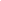 (Conforme Documento de Identidade)Formulário 5DECLARAÇÃO DE RENDA POR MEIO DE LOCAÇÃO DE MÓVEIS OU IMÓVEIS E/OU ARRENDAMENTOEu, _______________________________________________________________________, portador do R.G. nº. _____________________________, órgão expedidor _____________ UF ____________, CPF nº. ________________________residente e domiciliado no endereço ____________________________________________Cidade/UF_____________________, CEP n°._________________, membro do grupo familiar do/a estudante __________________________________________  declaro, para os devidos fins, que recebo  a  renda  bruta  mensal  descrita  baixo  referente  a  locação  do(a) _____________________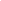 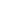 Mês	/	Ano:	Renda1) 	/ 	: R$  	2) 	/ 	: R$  	3) 	/ 	: R$  	Declaro serem verdadeiras as informações acima prestadas e estou ciente que a declaração falsa constitui crime de falsidade ideológica com penas previstas no art. 299 do Código Penal. 	, 	de 	de	 Local e Data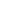 Assinatura do Declarante(Conforme Documento de Identidade)Formulário 6TERMO DE VERACIDADE DAS INFORMAÇÕES PRESTADASEu, _____________________________________________________ , portadora/or do RG nº. ________________ CPF n°___________________, matriculada/o no semestre ________, sob matrícula nº. _______________ e com renda familiar per capita no valor de R$ _________( __________________________ ). Declaro serem verdadeiras as informações prestadas. Afirmo estar ciente de que qualquer omissão de informação ou apresentação de declaração, dados ou documentos falsos e/ou divergentes a fim de prejudicar direito, criar obrigação ou alterar a verdade sobre os fatos por mim alegados, constitui crime de falsidade ideológica com penas previstas no artigo 299 do Código Penal Brasileiro (Decreto-Lei nº. 2848/40). Desde já autorizo a verificação e/ou confirmação dos dados apresentados. Por fim, comprometo-me, caso seja contemplada/o, a utilizar o recurso disponibilizado para o fim a que se destina, conforme Edital n.º_______. _______de _______________de 2021.  _____________________________ , ______ de_________________ 2021.(local/data)Assinatura do Estudante/Declarante(Conforme Documento de Identidade)Formulário 7Autodeclaração de Renda Familiar Eu, ___________________________________________(estudante/declarante), portador de CPF n°:___________________ declaro, para fins de complementação ao Cadastro Único da aba Bolsa/Portal do Discente no sistema SIGAA da Universidade Federal do Recôncavo da Bahia – UFRB, que minha família possui renda per capita bruta de :(     ) até 0,5 salário mínimo(     ) de 0,5 a 1,0 (um) salário mínimo(     ) de 1 (um) a 1,5 (um e meio) salário mínimo(     ) acima de 1,5 (um e meio) salário mínimoE os rendimentos obtidos são: (    ) Do sustento provido por__________________________________________ (informar a pessoa responsável), pois nunca exerci atividade remunerada.(    ) Do Sustento provido por__________________________________________ (informar a pessoa responsável), pois estou desempregada(o)  (    ) Do Sustento provido por_________________________________________ (informar a pessoa responsável), pois ____ (numero de pessoas) membras/os da família estão desempregada(o)  (    ) De recursos financeiros proveniente de _____________________________(informar a condição/ocupação) em que a renda familiar bruta é no valor mensal de R$ ___________ com esta condição/ocupação.Declaro, ainda, ser de minha inteira responsabilidade as informações prestadas acima, representando a verdade, e estar ciente que a omissão ou a apresentação de declarações e/ou documentos falsos ou divergentes no intuito de prejudicar direitos, criar obrigações e alterar a verdade sobre os fatos por mim alegados constituem crime de falsidade ideológica com penas previstas no art. 299 do código penal, sem prejuizos de sanções civis e administrativas previstas na legislação vigente. _____________________________ ,          de                          2021.(local/data)Assinatura da(o) Estudante/Declarante(Conforme Documento de Identidade)